Colombia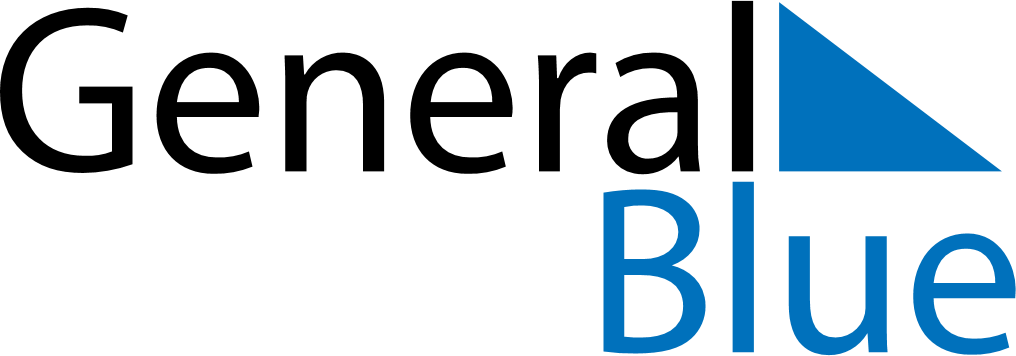 ColombiaColombiaColombiaColombiaColombiaColombiaColombiaApril 2026April 2026April 2026April 2026April 2026April 2026April 2026April 2026MondayTuesdayWednesdayThursdayFridaySaturdaySunday123456789101112131415161718192021222324252627282930May 2026May 2026May 2026May 2026May 2026May 2026May 2026May 2026MondayTuesdayWednesdayThursdayFridaySaturdaySunday12345678910111213141516171819202122232425262728293031June 2026June 2026June 2026June 2026June 2026June 2026June 2026June 2026MondayTuesdayWednesdayThursdayFridaySaturdaySunday123456789101112131415161718192021222324252627282930 Apr 2: Maundy ThursdayApr 3: Good FridayApr 5: Easter SundayMay 1: Labour DayMay 18: Ascension DayJun 8: Corpus ChristiJun 15: Sacred HeartJun 29: Saints Peter and Paul